Western Australia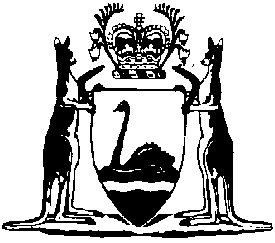 Community Titles Regulations 2021Compare between:[18 Jun 2021, 00-a0-00] and [30 Jun 2021, 00-b0-00]Community Titles Act 2018Community Titles Regulations 2021SL 2021/70Part 1 — Preliminary1.	Citation		These regulations are the Community Titles Regulations 2021.2.	Commencement		These regulations come into operation as follows —	(a)	regulations 1 and 2 — on the day on which these regulations are published in the Gazette;	(b)	the rest of the regulations — on the day on which the Community Titles Act 2018 section 187 comes into operation.3.	 into operation2not  into 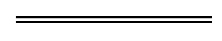 NotesThis is a compilation of the Community Titles Regulations2021. For provisions that have come into operation see the compilation table.Compilation tableCitationPublishedCommencementCommunity Titles Regulations2021SL 2021/7018 Jun202118 Jun 2021 (seer. 2(a